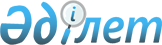 О внесении изменения в решение Успенского районного маслихата от 22 июня 2018 года № 152/31 "Об утверждении регламента собрания местного сообщества сел и сельских округов Успенского района"Решение Успенского районного маслихата Павлодарской области от 9 августа 2023 года № 29/5
      Успенский районный маслихат РЕШИЛ:
      1. Внести в решение  Успенского районного маслихата "Об утверждении регламента собрания местного сообщества сел и сельских округов Успенского района" от 22 июня 2018 года № 152/31 (зарегистрирован в Реестре государственной регистрации нормативных правовых актов за № 6011) следующее изменение:
      в пункте 4 Регламента абзац десятый исключить.
      2. Настоящее решение вводится в действие по истечении десяти календарных дней после дня его первого официального опубликования.
					© 2012. РГП на ПХВ «Институт законодательства и правовой информации Республики Казахстан» Министерства юстиции Республики Казахстан
				
      Председатель Успенского районного маслихата 

Ж. Бараисов
